Engineering and Technology BranchAbout the roleWhy join TMR?Transport and Main Roads' (TMR) vision is to create a single integrated network accessible to everyone. We are delivery focused, united by our purpose to make a difference to the lives of Queenslanders.Every day is different and so are our teams. We foster an inclusive workplace culture and will support you to grow and develop in your career while maintaining a healthy work-life balance.TMR is committed to reconciliation and creating a workplace that empowers Aboriginal peoples and Torres Strait Islander peoples to thrive.We strongly encourage applicants from all life experiences and backgrounds to apply. Please tell us about any additional support or adjustments, such as interpreting services, physical requirements, or assistive technologies, that will better enable you to shine during the recruitment process.Key responsibilitiesIn the role of Senior Engineer, you will have the opportunity to work with and learn from nationally & internationally recognised professionals within the Engineering & Technology (E&T) Branch.You will also have the opportunity to undertake research, review standards and policies, while liaising with relevant stakeholders in other specialist areas, ensuring consistency and best value is achieved for TMR. Your responsibilities will include:Use technical knowledge, expertise and leadership to co-ordinate relevant activities to meet project objectives, including time, cost and quality, to ensure successful delivery.Provide specialist input, guidance and advice into the review and verification of transport infrastructure projects ensuring compliance with relevant technical publications and practices.Contribute to research and development of latest technologies in delivering innovative fit for purpose road infrastructure solutions.Provide input into the development and delivery of technical training/technology transfer courses, including to regional staff, associated with new innovations, technologies and processes.Conduct assessments of transport infrastructure and prepare reports on recommended engineering solutions to particular problems.About youWe recognise and celebrate that everyone is unique and seek the applicant best suited to the role. We will assess your experience, knowledge and acquired skills, as well as your potential for development and your personal qualities. To thrive in this role, you will need to demonstrate the following:Mandatory qualifications and conditionsA Washington Accord accredited four-year degree in Engineering or equivalence recognised by Engineers Australia.Registration as a Registered Professional Engineer of Queensland (RPEQ) is mandatory for appointment to the position.Criminal history screening will be conducted on the recommended candidate for the role.Requirements of the roleInnovator, able to generate actionable insights from data and embrace the use of technologies to drive new efficiencies and results.Customer focused in developing relevant fit for purpose solutions to complex technical issues in a timely and professional manner.Effective collaborator able to develop, manage and maintain relationships through liaising and communicating with all levels of internal and external stakeholders on all matters relating to transport infrastructure delivery activities.Evaluates possible solutions and takes appropriate steps to maintain a high standard of practice through governance and risk management.Applies specialist technical knowledge and skills to maintain a high standard of practice in the relevant area. Salary range and classification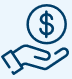 Per annum – $112,369 to $121,056Per fortnight – $4,307.10 to $4,640.10Plus, super and leave loading benefits.Classification level PO4Employment type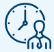 Flexible-Full Time (fixed term temporary, permanent) Various opportunities of different duration.Contact officer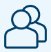 ET.Recruitment@tmr.qld.gov.auJob ad reference no 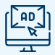 QLD/529528/23Closing date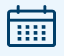 OngoingPrimary location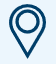 Brisbane Inner City / Pinkenba (Bulwer Island)Reporting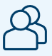 This reports to the relevant Principal Engineer, Manager or Director.Important information for applicantsThe successful applicant will be subject to pre-employment checks before appointment. Refer to the Applicant guide for more information.How to apply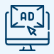 Apply online through the SmartJobs and Careers website.  Please provide a current Resume outlining your work achievements and experience relevant to this role.